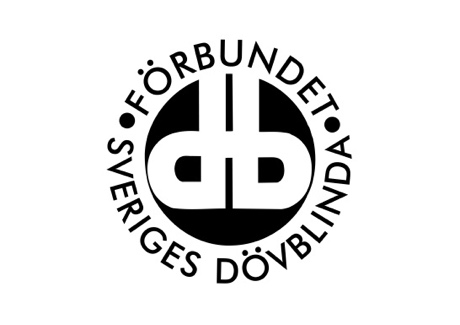 FSDB Stockholm GotlandNyhetsbrev FSDB Stockholm Gotland Nr 4 2021Ordförande har ordetNyhetsbrev 2022Restriktioner Covid 19Årsmöte 2022Information från valberedningenJärvaveckan 2022TolkportalenMöte med Lars RådénGod Jul & Gott Nytt ÅrKontakta oss/ÖppettiderTipsa ossOrdförande har ordetGod Jul & Gott Nytt År!Så väljer jag att inleda mina första ord i årets sista hälsning för 35-åringen. Tänk ändå att vår förening har funnits så många år redan vilket är helt fantastisk.Detta blir som ni förstår de sista orden vi får ut innan julledigheten infaller. Jag vill kort berätta vad vi arbetat med och som kommer prägla även 2022.Det tre största områden som tar i stort sett all tid och även mycket av vår kraft just nu och det närmaste året, utöver alla de aktiviteter som arrangeras, ärRätten till dövblindtolkar när ni medlemmar behöver det som mest.Rätten att omfattas av LSS och därmed tillförsäkras goda levnadsvillkor via till exempel personlig assistans, ledsagning Valet 2022. För FSDB Stockholm Gotland kommer region- och kommunalvalet vara i fokus av naturliga skäl, då det geografisk motsvarar var våra medlemmar bor. Inom frågan om dövblindtolkar har vi i styrelsen suttit tillsammans med kanslichef i åtskilliga möten under året med tjänstemän och politiker för att bland annat få till en betydligt bättre beställnings-plattform, då vi vet att Tolkportalen inte fungerar såsom tänkt. Vi har även lyft upp Tolkcentralens skrala budget på bordet då vi bedömer att den inte räcker till för säkra oss tolkar i den omfattning vi behöver. LSS har blivit ett ämne där vi inom styrelsen men framförallt ni medlemmar vittnat om hur man fastnat i diskussion med beslutande myndigheter då dessa inte ger oss dövblinda de stödinsatser vi har rätt att förvänta oss av. Det är olyckligt ofta okunskap, ibland ett rent oförståelse, vi möts av när vi berättat om de svårigheter som finns i vår vardag. Därför kommer det bli en del i styrelsens mål för komma till rätta med detta genom en mängd kunskapshöjande föreläsningar och informationsinsatser riktat till er medlemmar. Vår avsikt med detta är att ni ska bli tryggare med vad ni har rätt till då ni möter myndigheterna. Ett första steg i detta arbete är föreläsningen med Anna Quarnström, förbundsjurist på SRF, den 26 januari, där hon kommer berätta om juridiken kring LSS-insatserna.  Valet 2022 blir den enskilt största arbetsområdet under nästa år, där fokus kommer att vara bland annat de två ämnen jag nämnt här ovan. Detta kommer innebära att vi från styrelsen bland annat kommer be om er medlemmars berättelser då det är ni som har de bästa erfarenheterna kring vad som händer när samhället sviker. Därför vill jag, från styrelsens sida, redan nu be er om hjälp. Ni som vill vara med och träffa politiker, ni som vill åka ut till de olika politiska arrangemangen och ni som vill besöka valstugor under 2022, för att berätta om FSDB Stockholm Gotland i allmänhet och era egna erfarenheter som dövblind i dagens samhället i synnerhet – anmäl er till dba@fsdb.org eller ring/smsa på 0727424501. Om ni vill bli en del i detta valarbete kan ni till exempel anmäla er för att delta på Neven Milivojevic’s föreläsning ”Hur blir vi en starkare röst” den 17 februari där han bland annat kommer berätta om hur man påverkar politiken. Vi har även inom föreningen en fantastisk inledning på 2022 med massor av härliga aktiviteter. Bland annat blir det långfärdskridskor på Östermalms IP den 15 januari och, i det fall isen tillåter, även den 19 februari, IT-café den 22 januari, Quiz den 9 mars och besök på Strindbergs Museum den 30 mars. Som ni läser så kommer vi att ha så mycket att erbjuda er medlemmar och det är till den allra största delen kansliets förtjänst, vilket vi från styrelsen är oerhört tacksamma för. Med allt detta berättat vill jag som er ordförande tacka mina kollegor i styrelsen; Gunnar, Peter, Rolf och Lickan för det gångna årets samarbete. Ni underlättar min roll som ordförande oerhört mycket. Därefter vill jag med hela mitt hjärta tacka vår kanslichef Ingela som leder arbetet förtjänstfullt med gott stöd från Rose-Marie och Marie. Sedan måste jag så klart tacka er dövblindtolkar, ledsagare, personliga assistenter och ni som bidrar med stödinsatser för våra medlemmar, ni gör vardagen betydligt drägligare.Sist men absolut inte minst ska jag rikta mitt allra största tack till er medlemmar. Utan er vore vår förening ingenting, så åter igen, mitt ödmjukaste tackMed dessa ord avslutar jag detta brev med GOD JUL & GOTT NYTT 2022!Från er AlexNyhetsbrev 2022Från och med slutet av januari kommer nyhetsbrevet att skickas ut en gång per månad. Det blir uppehåll juli och augusti pga semestrar. Vi hoppas med detta kunna ge er ett bättre flöde av information.Restriktioner Covid 19Regeringen införde nya restriktioner 8 december. Än så länge påverkar dessa restriktioner inte föreningens verksamhet men vi uppmanar alla medlemmar att fortsätta hålla avstånd, undvika att kramas, fortsätta vara noggranna med handhygien och tvätta händerna noga och sprita dem i alla sammanhang samt framför allt - stanna hemma om du får symptom.Föreningen följer utvecklingen noga och kommer det beslut på nya restriktioner kommer vi att följa dem. Vårt program för januari-mars är utskickad och i dagsläget genomförs de som planeras. Blir det nya restriktioner som påverkar vår medlemsverksamhet kommer vi att informera er alla omgående. Vi uppmanar dock alla medlemmar att vara förberedda att ha era Covidbevis klara ifall det blir krav på att visa upp den.Ni som har e legitimation kan hämta Covidbeviset här:https://covidbevis.se/vaccinationsbevis-web/loggainMan kan spara det i mobilen eller skriva ut den.Ni som inte har e legitimation kan beställa covidbeviset här:https://www.ehalsomyndigheten.se/tjanster/covidbevis/du-som-inte-anvander-e-legitimation-eller-saknar-folkbokforingsadress/Behöver ni hjälp, kontakta Ingela eller Dövblindteamet så hjälper vi er.Årsmöte 2022Styrelsen beslutade att årsmötet 2022 blir lördagen den 9 april. Plats och tid kommer i separat kallelse under januari månad.Information från valberedningenHej alla medlemmar!Det närmar sig snart till årsmötet den 9 april 2022. Det är inte så mycket tid kvar för att medlemmar ska hinna lämna förslag till styrelsen. Vid årsmöte 2022, väljs både ordförande och ledamöter för 2 år. Ordförande: Alex Boije, mandattid går ut. Ledamöter: Rolf Eriksson, Gunnar Sandström och Lickan Qviberg, mandattid går ut. Ledamöter som är kvar för ytterligare ett år till fram till årsmöte 2023: Peter Falkegård. Vi har en målsättning är att försöka se till att öka antal ledamöter från 5 till 7. Ju fler man är desto mer effektiv blir man och kan samverka med varandra inåt och utåt i föreningen, ut i samhället samt lyfta upp dina viktiga frågor. Samtidigt är det valår 2022, så kan du vara med och påverka politikerna att föra fram dina budskap. Har du som medlem en vilja att kunna bidraga med dina hjärtefrågor för påverkansarbete för att vara med i styrelsen eller har funderingar hur det är att vara med i styrelsen, ta kontakt med oss i VB. Eller vill du föreslå ett namn som du tror på kan bidra i påverkansarbetet så lämna gärna ditt förslag till VB. Dock måste denne medlem vara tillfrågad och vill ställa upp. Vi vill ha alla namnförslag senast 31 januari 2022 så vi i VB hinner arbeta fram en nomineringslista inför årsmötet.Nomineringslistan kommer att tillkännagivas ca 3 veckor innan årsmötet. Vi i VB önskar alla medlemmar God Jul och Gott Nytt år! Med vänliga hälsningarAnn Jansson, sammankallande, Lena Svensson och Göran Rydberg i VB. Anns e-postadress: annmargjan@gmail.com  Järvaveckan 2022Järvaveckan genomförs 1-5 juni. FSDB har tillsammans med Stockholms Dövas Förening och Hörselskadades Distrikt i Stockholms Län ansökt om en plats under den veckan. Vårt tema under veckan kommer att vara ”Inkludering på riktigt” och vi kommer att delta hela veckan. Vi hoppas att vi blir antagna till att delta den veckan. Om vi blir antagna - vill du som medlem vara med och hjälpa till med påverkansarbetet under den veckan? Kontakta Ingela på e post ingela@fsdb.orgTolkportalenFöreningen har en intensiv dialog med Region Stockholm om Tolkportalen som inte är tillgänglig för många av våra medlemmar. Vi kommer att ha ett möte 12 januari med Ruth Laporte Castro som är samordnare inom digitalisering och strategisk planering för avdelningen för närsjukvård. Ruth har fått uppdraget att samordna åsikter och idéer för komma till rätta med Tolkportalen. På detta möte kommer Alex Boije och Ingela Jacobsson att delta på.Möte med Lars RådénFöreningen kommer den 25 januari att ha ett möte med Lars Rådén som är ordförande i Region Stockholms avtalsutskott, 1.a vice ordförande i Hälso- och sjukvårdsnämnden samt ledamot i Regionfullmäktige. Mötets fokus kommer att vara om kommunikationstekniska hjälpmedel och tolkfrågor. På det mötet kommer Alex Boije, Gunnar Sandström och Jane Elger att delta på.God Jul & Gott Nytt ÅrKansliet har stängt 23, 27, 29 och 30 december samt givetvis julafton och nyårsafton. 28 december är kansliet delvis bemannad kl. 8.00-13.15. Vi är sedan tillbaks 3 januari. 5 januari stänger kansliet 12.00 och 6 januari är röd dag och då är kansliet stängt. Kansliet är delvis bemannad 7 januari. Vi är tillbaka med full styrka måndag 10 januari.Det är lättast att nå oss på dba@fsdb.org som är den e postadressen all personal har tillgång till eller till DBA:s mobil 0727424501 dit ni kan ringa, smsa eller ringa på FaceTime.Vi på kansliet vill önska alla medlemmar en God Jul & Gott Nytt År. Kontakta oss/ÖppettiderVi finns på Gotlandsgatan 46, BV.Ingela har e post  ingela@fsdb.org och mobilnummer 0735013321 (endast sms och FaceTime).Ingelas arbetstider är måndag-fredag 08.00-16.15.Arbetstiderna kan variera.Marie har e post  marie@fsdb.org Maries arbetstider är måndag- fredag 08.00-12.00Arbetstiderna kan variera utifrån medlemsverksamhetenRose-Marie har e post  rose-marie@fsdb.orgRose-Maries arbetstider är måndag-fredag 10.00-14.40.Arbetstiderna kan variera utifrån medlemsverksamheten.Vi har lunchstängt 11.30-12.10.Föreningens e-postadress är dba@fsdb.org och det är till den e-postadressen ni mejlar era anmälningar och om ni har frågor kring verksamheten. DBA har mobilnummer 0727424501 dit ni kan ringa, smsa eller ringa på FaceTime.Tipsa oss!Har du tips på aktiviteter eller har information du vill sprida till alla medlemmar? Kontakta oss!